Виноградненский отдел МБУК ВР «МЦБ» им. М.В. Наумова«Исторические мемуары. Петр Проскурин»(час информации)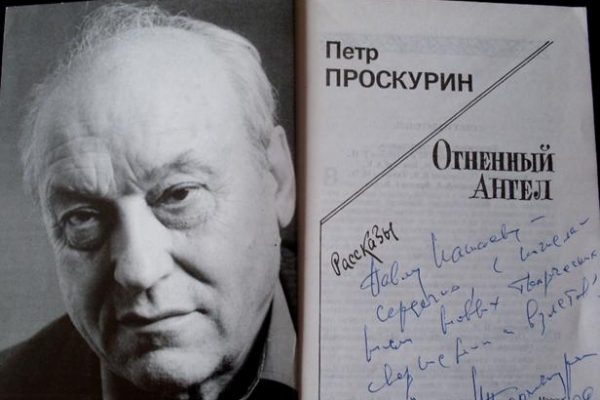 Подготовила и провела библиотекарь I категорииМелихова Л.И.2023 годЦелевое назначение – познакомить читателей с материалами, располагающими в библиотеке, повествующими о жизни и творчестве известного писателя Петра Лукича Проскурина.«…Дай мне до самого конца,
Единоборствуя с собою,
Остаться с факелом гонца,
Горящим над кромешной мглою».П. Проскурин«Книги Проскурина–это построенные им города и деревни, каждые из которых он населил своими героями, где бьется сама жизнь со всеми ее темными и светлыми сторонами, это крик восторга и боли, это бессмертность, надежда и призы вы на помощь, это напоминание, что жизнь – это не дармовой подарок, а драгоценность существования на земле…»Ю. БондаревК мероприятию подготовлена выставка книг «Мастер деревенской прозы»Текст рассказа библиотекаря:22 января исполняется 95 лет со дня рождения Петра Лукича Проскурина - великого русского и советского писателя, автора трилогии "Судьба", "Имя твоё", "Отречение", романов "Горькие травы", "Исход", "Число зверя", сборников повестей "Тайга", "Огненный ангел", "Чёрные птицы", многочисленных рассказов, сценария к фильму "Судьба", лауреата Государственных премий СССР и РСФСР, Героя Социалистического Труда. В 70-х годах книги Проскурина прочно удерживали первое место по библиотечному рейтингу (число посетителей библиотек, пожелавших прочитать ту или иную книгу), а вышедший в 1977 году фильм "Судьба", продолжение киноленты "Любовь земная", стал самой кассовой картиной года.Петр появился на свет в маленькой деревушке неподалеку от города Севска (Брянская область) 22 января 1928 года. Родом из детства Косицы – ничем не примечательное село неподалеку от границы с Украиной. 1928-й запомнился сельчанам особо – Советская власть ускоренными темпами проводила коллективизацию. При активном участии отца писателя, Луки Проскурина, в Косицах образовался колхоз. Детская память фотографически запечатлела неброскую красоту природы родных мест: луговые травы и прохладный ручей, безмерная ширь полей и сухая звонкость соснового леса. А еще запомнились старая изба и жутковатые стоны ветра в печной трубе. В произведения Петра Проскурина всегда органично вписывались первые детские впечатления.Отец - Лука Захарович Проскурин, был организатором колхоза в родном селе, участвовал в раскулачивании односельчан. Он был черноволос и черноглаз, и его часто принимали за цыгана. Во время войны он попол в концлагерьиз которого вышел  уже сломленный, согласился сотрудничать с немцами», - рассказывал Петр Проскурин. Отец Проскурина стал сельским старостой. Будучи старостой, Проскурин-старший проявлял рвение, а позже отступил с немцами. После освобождения Брянщины советские солдаты поторопились повести мать и детей Проскуриных на расстрел. От гибели их спас случайно проезжавший мимо глава района. После войны Петр трудился в колхозе. В 1950 году был призван в войска ПВО. Там же начал свою литературную деятельность. Под псевдонимом Павел Росин опубликовал стихи в окружной газете «Красный воин». После демобилизации в 1953 году остался на Дальнем Востоке. Работал на лесоповале и лесосплаве, затем шофером в северных леспромхозах. В 1957 году по пути на Брянщину остановился в Хабаровске, где случайно ему попалась редакция журнала «Дальний Восток». У него с собой был черновик романа и несколько рассказов. Один из рассказов - «Цена хлеба» - появился в 1958 году на страницах газеты «Тихоокеанская звезда». В 1960 году в Хабаровске была опубликована первая книга Проскурина «Глубокие раны», которая рассказывала о партизанском движении на Брянщине. Далее в 1962 году вышел роман о жизни камчатских лесорубов «Корни обнажаются в буре». В том же 1962 году писателя приняли на Высшие литкурсы в Москве. В 1964 году окончил Высшие литературные курсы при Литературном институте имени А. М. Горького. Окончив курсы, он уехал в Орёл, где жил вплоть до 1968 года. В Орле Проскурин задумал свои главные романы о Захаре Дерюгине, которые в итоге вылились в трилогию «Судьба» (1972), «Имя твоё» (1977) и «Отречение» (1987-1990). С конца 1960-х окончательно перебрался в Москву.В течение многих лет Пётр Проскурин был автором и специальным корреспондентом "Правды".
Эпическое дарование П.Л. Проскурина позволило ему запечатлеть в своих произведениях огромный промежуток времени - от начала коллективизации до окончания советского периода - и стать одним из главных летописцев этой эпохи.
Именно он стал одним из наиболее последовательных продолжателей эпических традиций Л.Н. Толстого и М.А. Шолохова.Читателям нашей библиотеки Петр Проскурин знаком по произведениям – «Судьба», «Имя твое», «Отречение»,  «Улыбка ребенка», «Горькие травы», «Шестая ночь», «В старых ракитах», «Полуденные сны», «Тайга» и мн. др. произведениям, но мало кто знаком с ним как с поэтом.«Для меня — пишет Проскурин, — поэзия всегда была волшебной страной, потому, что истинная поэзия — сокровенная тайна, высшее проявление именно божественных свойств человеческой природы, только в поэзии соединяются гармоническое начало музыкальных ритмов времени, пронизывающих не только жизнь человека, но и сам космос и живой конкретный образ той или иной человеческой эмоции, прозрение духа, и, может быть, поэтому стихи пытаются писать и пишут миллионы, особенно в юности, когда человек потрясен удивительными открытиями, появляется необходимость познать себя, выразить самое тайное, сокровенное, дорогое. И это заставляет браться за перо и мучительно вслушиваться в неясную музыку собственных чувств, желаний и стремлений. Приступы стихотворчества сотрясали и меня. Накапливались какие-то особые эмоции, а по-другому, их нельзя было выразить, и тогда появлялись стихи, иногда даже целые циклы».Стихи, стихи…
И грустно и смешно
Сердить пророческие тени
Тех, кто уже давным-давно
Перешагнул бессмертия ступени… Любовь к родному краю жила в Петре Проскурине неистребимо, несмотря на связанные с ним самые, пожалуй, тяжелые времена. Город Севск, с его древнейшей историей, тихий, утопающий в садах городок, остался одним из самых любимых мест.Все знакомо до боли —
Поле. Вспыхивающие зарницы… 
Я пришел к тебе, поле,
За детство свое поклонится.
На месте подворья
Уцелела одна лишь ракита, 
А вокруг словно море —
Волны сизого жита,
А вокруг эта память —
Прощанье родного порога… 
                              («Возвращение»)Привить любовь к чтению совсем еще юному Проскурину помогла его первая учительница, а также рассказы и сказки его бабушки Насти. Оттуда из детства Петр Лукич пронес через всю жизнь удивительную любовь к книге.«Моя первая учительница — Александра Митрофановна навсегда пристрастила меня к чтению. Бросив свои обязанности по дому, я стал поглощать книги одну за другой с необычайным упорством; я читал все, что мне попадалось под руку, и скоро в городской библиотеке уже не осталось книг, которых бы я не брал в руки. Мать не разрешала мне много читать, никто не мог понять моего состояния — для родных это являлось блажью, и только Александра Митрофановна поддержала меня и украдкой подсовывала мне книги из своей библиотеки, и я читал и перечитывал их — и это очевидно спасло мою душу».Стихи он начал писать в годы оккупации  и писал их на протяжении 20 лет.В урочный час не надо павших звать.
Едва ударит в звездной тьме набат,
В свой срок они встают за ратью рать
На скорбный и торжественный парад.
Часы судьбы с душой своею сверив,
Они исполнить дедовский завет
Из тьмы выходят на рубеж бессмертья —
До них России просто нет.
России нет… 
                                                («Память»)Стихи 1943-1945 годов, к сожалению, утрачены. Но чем иным, если не эпизодом внутренней биографии, фрагментом ритмически организованной исповеди, навеянной, конечно, по-ученически тщательно усвоенными «Словом о полку Игореве» и гоголевскими монологами о Руси, является одно из лирических отступлений в первом романе Проскурина «Глубокие раны»? Слишком тонка, «прозрачна» здесь перегородка между литературой и дневником… Слова горят трепетным светом юной души. Огонек мысли колеблется на ветру, но он упрям, дерзновенен…«Русь! Вздыбилась ты, огромная и неоглядная, заслонила истерзанной грудью Вселенную, и заалели снега твои от крови, поредели леса твои от пламени…Неисчерпаемыми оказались силы твои. Скажи, Русь, как назвать тебя? Несгорающим факелом, осветившим жизнь человечеству на многие годы вперед? Страдалицей? Героиней? Ты и то, и другое, и третье, Русь!После написания трилогии «Судьба», «Имя твое», «Отречение» Проскурин не писал прозу, ведь на написание этих произведений у него ушло 20 лет, и он вернулся к своему юношескому увлечению, начал писать стихи и заново обратился к образу своей матери. Это был обобщающий образ солдатки, благословляющей своего сына в дальний путь.Успокой меня, матушка, успокой,
Проводи за родимый порог,
И своей молитвой укрой
На скрещениях дальних дорог.
Тихо дремлет во сне зерно,
И лишь грянет весной гроза
Даже камень пробьет оно
В устремлении к небесам, —
Под свои дожди и ветра,
Под свою любовь и беду, —
Говорят, испытать пора
Все что выпало на роду…
                              («Молитва»)  Великолепная проза Проскурина буквально вытолкнула на вершину зрительского успеха экранизацию романа «Судьба» – художественный фильм «Любовь земная». Простая история: коммунист, руководитель колхоза и отец троих детей Захар Дерюгин полюбил молодую женщину Маню Поливанову. Правдивый, узнаваемый сюжет и звездный состав артистов принесли картине колоссальный успех. По итогам проката в 1975 году эта картина заняла 5-е место в списке наиболее кассовых фильмов. При этом мысли, которые высказал автор через героев фильма, содержали критические оценки советской действительности и не потеряли актуальности до наших дней. Может быть, такая смелость и стала залогом стойкого успеха романа и его экранизации у зрителей и читателей. В составе съемочной группы картины «Любовь земная» Петр Лукич получил Госпремию в области литературы и искусства (1979).За творческие достижения Петр Лукич был удостоен высшей награды – звания Героя Социалистического Труда (1988). Четкая гражданская позиция Проскурина выразилась в 1990 году. В «Письме 74-х», которое он подписал вместе с другими деятелями культуры, выражался протест против шельмования русского народа и фальсификации истории. Последний роман автора – «Число зверя». Он был опубликован в «Роман-газете» в 1999 году. 26 октября 2001 года П. Л. Проскурин скончался. Супруга писателя, Л. Р. Проскурина, приложила много сил для сохранения творческого наследия Петра Лукича и памяти о великом писателе. Его именем названы библиотека и сквер в г. Брянске. Дети – Алексей и Екатерина – продолжили литературную династию и стали журналистами.Произведения писателя:Повести и рассказы:«Цена хлеба», 1961;«Любовь человеческая», 1965,Тихий, тихий звон, 1967Снова дома, 1967Шестая ночь, 1970Далёкая звезда, 1970В дождь, СС, том 1, 1976День смятения, М., 1971«Улыбка ребёнка», 1972«Азъ воздам, Господи»«В старых ракитах», 1980 (опубликована в журнале «Москва», 1980, № 1, с. 21—57)«Полуденные сны», 1983«Чёрные птицы», «Роман-газета», 1983«Тайга», 1985«Ранние сумерки», М., Современник, 1985Романы:«Глубокие раны», Хабаровск, 1960; 1964«Горькие травы», М., Советский писатель, 1964;«Исход», 1966;«Корни обнажаются в бурю», М., Советский писатель, 1962«Камень сердолик», М., Молодая гвардия, 1968«Черта», 1972«Судьба», 1972«Имя твоё», 1978«Словом не убий». Главы из автобиографической книги // «Наш современник», 1982, № 6«Порог любви». Повесть встреч и дорог, 1986«Отречение» // «Москва», 1987, № 9—12, 1990, № 7—9 (кн.2)«Седьмая стража», 1995«Число зверя» Награды и премииГерой Социалистического Труда (21.1.1988)орден Ленина (21.1.1988)орден Трудового Красного Знамени (23.1.1978)орден «Знак Почёта»медалиГосударственная премия СССР (1979) — за сценарии фильмов «Любовь земная» (1974) и «Судьба» (1977)Государственная премия РСФСР имени М. Горького (1974) — за роман «Судьба» (1972)Международная премия имени М. А. Шолохова в области литературы и искусстваПочётный гражданин города Орёл (2000)Почётный гражданин Брянской областиИсточники информации:https://stuki-druki.com/authors/proskurin-petr-pisatel.php https://proskurin.moy.su/index/pisatel_lirik/0-23https://fb.ru/article/257008/proskurin-p-tr-lukich-semya-biografiya-tvorchestvohttps://ru.wikipedia.org/wiki/Проскурин,_Пётр_Лукич